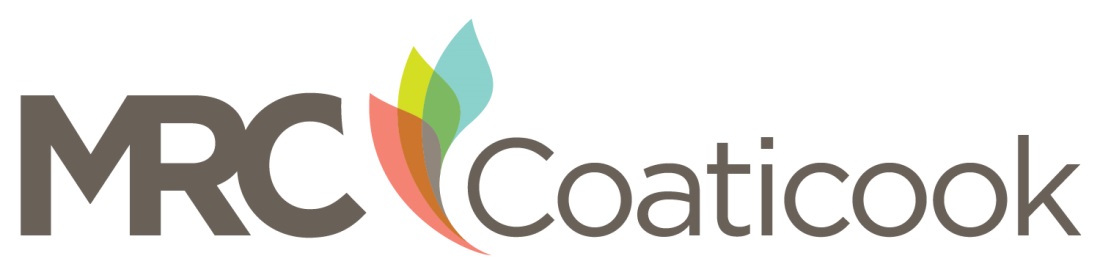 Fonds de développement des territoiresRapport d’activités2018-2019Mise en contexteL’une des responsabilités de la MRC de Coaticook est d’assurer la gestion du Fonds de développement des territoires (FDT) que lui délègue le ministère des Affaires municipales et de l’Occupation du territoire (MAMOT). À cet effet, l’entente relative au FDT intervenue entre le MAMOT et la MRC de Coaticook indique que celle-ci doit produire un rapport annuel d’activités au bénéfice de la population de son territoire. Ce rapport d’activités du FDT trace d’abord un bilan des activités réalisées en regard des priorités d’intervention du FDT de la MRC, et ce, entre le 1er avril 2018 et le 31 mars 2019. Il comprend également un bilan financier des sommes utilisées. En conclusion, il fait état des retombées globales du FDT sur le territoire de la MRC au terme de la 3e année de l’entente relative au FDT.Bilan des priorités d’intervention 2018-2019Le 14 février 2018, le conseil de la MRC adoptait ses priorités d’intervention 2018-2019 du FDT accompagnées, pour chacune d’elles, d’actions spécifiques. Du 1er avril 2018 au 31 mars 2019, le FDT a permis à la MRC de soutenir la mise en œuvre des 6 grandes priorités d’intervention suivantes : La réalisation de mandats au regard de la planification de l’aménagement et du développement du territoire de la MRC; Le soutien aux municipalités locales en expertise professionnelle (dans les domaines social, culturel, touristique et environnemental);La promotion de l’entrepreneuriat, le soutien à l’entrepreneuriat et à l’entreprise; La mobilisation des communautés et le soutien à la réalisation de projets structurants pour améliorer les milieux de vie, notamment dans les domaines social, culturel, touristique, sentiers cyclables et transport collectif;L’établissement, le financement et la mise en œuvre d’ententes sectorielles de développement local et régional avec des ministères ou organismes du gouvernement;Le soutien au développement rural, dans le territoire de la MRC, soit les 12 municipalités.Voici ce qui a été réalisé au 31 mars 2019 pour chacune des priorités du FDT :La réalisation de mandats au regard de la planification de l’aménagement et du développement du territoire de la MRC; Répondre aux besoins des municipalités de la MRC en révisant le schéma d’aménagement et les outils de planification afin de mieux les soutenir dans leurs projets de développement;Le schéma d’aménagement et de développement durable (SADD) de la MRC est entré en vigueur le 1er mai 2018. La première modification du SADD a été adopté le 22 août 2018 et est entré en vigueur le 19 novembre 2018. Le processus de concordance est en cours auprès des municipalités. Le SADD maintenant en vigueur, la demande à portée collective (article 59, LPTAA) est en processus de révision. Le plan régional des milieux humides et hydriques est également en démarrage.Poursuivre le soutien proactif et innovant de tout projet en lien avec la gestion de l’eau et la protection de l’environnement;La MRC continue de soutenir les municipalités dans tout projet en lien avec l’environnement . Plusieurs projets sont en cours de réalisation en collaboration avec les partenaires du milieu notamment :Campagne d’échantillonnage d’eau de surface;Plan d’adaptation aux inondations de la rivière Coaticook (Res’alliance);Analyse coût/avantage des solutions d’adaptation aux inondations du secteur agricole de Compton; Projet Dynam’eau sur la sensibilisation et le transfère de connaissance en milieu agriole sur la dynamique fluviale;Projet bande riveraine élargie;Projet d’action en milieu agricole dans les bassins versants des cônes alluviaux prioritaire;Projet de restauration du marais de la Meder;Mettre en œuvre le PGMR de la MRC de Coaticook;L’année 2018 a été marquée la mise en place d’écocentres occasionnels. Douze (12) écocentres occasionnels ont été organisés dans huit (8) différentes municipalités de la MRC de Coaticook. Quelque 1 180 personnes ont profité de ce nouveau service, et plus de 173 tonnes de matériel ont été recueillies, sans compter les pneus, et certains résidus domestiques dangereux (RDD).D’un autre côté, les vidanges de fosses septiques se sont poursuivies en 2018. Compton s’est ajouté au programme de vidange cette année, une moitié de la municipalité a été desservie, alors que l’autre moitié sera effectuée en 2019.Différentes actions de sensibilisation à l’égard de la bonne gestion des matières résiduelles ont été effectuées par les enviro-conseillers. Un calendrier de collecte commun a également été réalisé, celui-ci contenant de précieuses informations pour bien gérer les déchets.Acquérir des données sur les zones inondables, milieux humides et les eaux souterraines de la MRC et refaire une couverture complète de la MRC avec de nouvelles orthophotos afin de mieux planifier le territoire.La MRC a reçu une aide financière du MAMH avec de réaliser la cartographie détaillée des zones inondables de son territoire, de même que celui de la Ville de Sherbrook et de la MRC du Haut Saint-François. Ce projet est réalisé en partenariat avec l’Université de Sherbrooke. La MRC a également mandaté Canards illimités afin d’acquérir la cartographie détaillée des milieux humides sur l’ensemble du territoire. Cette donnée sera utilisée, entre autres, pour l’élaboration du plan régional des milieux humides et hydriques. La MRC réalise également un projet de délimitation terrain des milieux humides identifiés par Canards Illimités et situés dans les périmètres urbains et les zones d’expansion urbaine du territoire. La MRC participe également au projet d’acquisition de connaissance sur les eaux souterraines de l’Estrie (PACES) en collaboration avec l’INRS et le COGESAF. La version préliminaire des photographie aériennes 2018 sans feuille a été livrée .Résumé des interventions financières pour la priorité 2.1Le soutien aux municipalités locales en expertise professionnelle (dans les domaines social, culturel, touristique et environnemental);Offrir une expertise en développement de loisir aux municipalités et soutenir le développement de l’organisme Acti-Sport;En 2018, la MRC a soutenu les municipalités dans l’organisation de 8 services d’animation estivale (formation, embauche, activité, supervision, etc.). La MRC a aussi organisé un Grand rassemblement des services d’animation estivale en misant sur une journée et même une nuit plein air-culture au Mont Hereford et aux Amis du patrimoine de Saint-Venant-de-Paquette. En 2018, un projet de Plan de développement en loisir a été amorcé par la MRC. Une importante collecte de données des activités, évènements et infrastructures en loisir sur le territoire a donc été réalisée ce qui permet d’avoir un portrait à jour des loisirs sur l’ensemble du territoire. De plus, les agentes de développement en loisir ont coordonné et soutenu plusieurs autres dossiers ponctuels tels que :Acti-Sports MRC de CoaticookLes plaisirs d’hiverLa journée SécurijourLes comités de loisirs des municipalitésLa réalisation de parcs municipauxLa rédaction de demande de financement pour des projets de loisirs municipauxAvec les municipalités locales, assurer le développement culturel de la MRC de Coaticook;La MRC a mis à jour la politique culturelle et élaboré le plan d’action triennal pour son développement culturel. Une activité de réseautage entre les organismes culturels et les artistes a été réalisée en partenariat avec le Conseil de la culture de l’Estrie.  La MRC a publié sur le web et auprès des municipalités et quincailleries locales un guide pratique en rénovation de bâtiments résidentiels anciens composé de 12 fiches thématiques.Le rapport des ateliers de cartographie participative avec les citoyens et des concepts préliminaires pour le projet de mise en valeur des paysages a été déposée. Un plan d’action a été conçu pour la réalisation de 12 haltes-paysage, une par municipalité. Grâce à un échange de service entre MRC, les élus et les membres de comités consultatif en urbanisme ont été invités à se joindre à la formation sur le PIIA du SARP donnée à la MRC de Memphrémagog. La MRC a soutenu : Les municipalités lors de la mise en œuvre de projets issus des études de caractérisation paysagère et architecturale, des plans d’action de Politique culturelle et de développement local dont la mise en valeur de la rivière Niger et l’aménagement culturel de Sainte-Edwidge de Clifton;Les bibliothèques et les camps de jour à l’intégration d’activités culturelles et littéraires dans leur programmation;Les organismes culturels et communautaires à répondre aux critères de l’Entente de développement culturel et à accéder au financement. Neuf partenaires, sept provenant du milieu culturel et deux du milieu communautaire, ont intégré l’Entente de développement culturel 2018-2020. Deux projets de médiation culturelle, les APSTV en poésie et le Centre d’art Rozynski en céramique, ont été financés par l’entente.  Résumé des interventions financières pour la priorité 2.2La promotion de l’entrepreneuriat, le soutien à l’entrepreneuriat et à l’entreprise; Fournir une expertise technique et un accompagnement aux entreprises, que ce soit dans les secteurs industriel, commercial, agricole, agroalimentaire, etc.; Trois conseillers aux entreprises et un agent de développement agricole à temps plein font partie de l’équipe professionnelle de la MRC. Plus de soixante promoteurs et/ou entreprises ont profité de l’expertise technique de la MRC pour un projet d’affaires en 2018. Que ce soit par l’accompagnement au plan d’affaires, élaboration de prévisions financières, recherche de financement, recherche de sites d’emplacement, conseils sur la mise en marché, promotion concertée, réseautage ou référencement.La MRC a été porteuse de certaines initiatives visant la promotion et le soutien des entreprises du territoire. Organisation de l’événement hommage à l’entrepreneuriat et au développement régional, organisation de la conférence de M.Mathieu Proulx pour favoriser le travail d’équipe et la mobilisation des employés, réalisation d’une vidéo mettant en valeur des entreprises innovantes et promotion de quatre femmes entrepreneures inspirantes. La MRC a également été très impliquée dans la coordination du Défi Ose entreprendre à l’échelle locale et régionale.De plus, la MRC collabore avec différents partenaires du milieu ainsi qu’à l’échelle régionale dont la mission consiste à l’aide aux entreprises et certains comités leur sont assignés en ce sens dont : Comité enjeu de la main d’œuvre, Comité industrie, CA Rues Principales Coaticook, Table économique Estrienne, CA Tourisme Cantons de l’Est, CA Économie Estrie, Conseil agro touristique des Cantons de l’est, etc. La MRC s’est également associée à la Chambre de commerce et d’industrie de la région de Coaticook en 2018 en tant que partenaire or dans le but de soutenir les initiatives visant la concertation et le réseautage des entreprises. Soutenir la mise en œuvre du plan de développement de la zone agricole (PDZA) afin notamment de stimuler la relève; La MRC de Coaticook a déployé le projet L’ARTERRE sur son territoire dans le but de créer des jumelages entre la relève et les producteurs agricoles ou les propriétaires fonciers. Au terme d’environ une année d’existence, 20 propriétaires ont été inscrits, et 9 visites de maillage avec des aspirants ont eu lieu. Un couple est actuellement en essai sur une ferme laitière de notre territoire dans le but de conclure un partenariat d’affaires.La MRC de Coaticook a également porté son projet nommé Le Chaînon manquant au programme Priorités Bioalimentaires du MAPAQ. Le Chaînon manquant vise à prendre un terrain d’une superficie importante, le louer en portions de taille plus modeste permettant éventuellement un achat. Ce projet a été développé pour répondre à l’enjeu de pénurie de terres de petite superficie à un prix raisonnable pour les projets agricoles. Malheureusement, le projet n’a pas été retenu par le MAPAQ, mais pourrait éventuellement se développer grâce à d’autres fonds.Des ressources ont également été allouées pour soutenir le CIARC dans son projet de modernisation du pôle de formation agricole de l’Estrie situé à Coaticook, comme ce projet fait partie de la planification stratégique de la MRC.Du soutien est également donné à d’autres nombreux projets, comme la création d’une fiducie d’utilité sociale agricole ou encore un projet visant le contrôle des espèces en surpopulation dommageables pour les cultures agricoles, la régénération forestière et la sécurité routière et la refonte complète du site Web produitsdelaferme.com de Saveurs des Cantons.Soutenir des initiatives visant à atténuer les impacts de la pénurie de main-d'œuvre dans la MRC de Coaticook; La MRC de Coaticook est en plein emploi depuis plusieurs années. Afin d’accompagner les entreprises dans leur recrutement, la MRC a participé à certaines initiatives en 2018 pour faire la promotion des entreprises du territoire : présence à la foire nationale de l’emploi à Montréal, organisation locale du salon priorité emploi et participation au priorité emploi Estrie. Plusieurs formations et séances d’information ont été offertes aux entreprises au niveau du recrutement de la main d’œuvre immigrante, plus de détails sont donnés au point 2.5 iii puisqu’il s’agit d’une entente sectorielle avec le MIDI et 3 autres MRC de l’Estrie. De plus, la MRC s’implique avec les 6 autres territoires de l’Estrie dans un projet commun « le chantier main d’œuvre » afin de réaliser à l’échelle régionale des initiatives dont les ressources sont insuffisantes dans nos territoires respectifs.La MRC a également poursuivi son plan de marketing territorial visant l’attraction et la rétention de main d’œuvre car il est reconnu de nos jours qu’un travailleur choisi un travail mais aussi une région. Plusieurs actions ont découlées de ce plan en 2018 dont la production d’une vidéo promotionnelle de la région, participation au salon expo-habitat, tournée de l’ensemble des entreprises et partenaires pour présenter le plan de marketing territorial visant une appropriation du milieu. La MRC de Coaticook a également alloué un budget publicitaire important à la radio et sur les médias sociaux afin de promouvoir son milieu de vie.Offrir un soutien financier par des programmes spécifiques aux nouveaux entrepreneurs, aux entreprises d’économie sociale, aux entreprises désirant améliorer l'offre d'hébergement dans la région et aux entreprises désirant améliorer leur productivité ; La MRC de Coaticook assure la gestion de 2 portefeuilles d’aide financière sous forme de prêt soit le Fonds local d’investissement (FLI) et le Fonds local de solidarité (FLS). Au 31 mars 2019, le portefeuille FLI compte 75 dossiers actifs soit 53 FLI et 22 FLS dont la MRC assure la gestion. En 2018, 19 dossiers ont été financés par ces programmes.  Pour le FLI, la MRC a investi un total de 280 500$ dans 8 dossiers alors que pour la même période dans le FLS, la MRC a investi un total de 463 000$ dans 11 dossiers.Mis à part ces portefeuilles régis par un cadre normatif externe, la MRC de Coaticook se dote d’outils sous forme de contribution financière non-remboursable afin de combler des besoins identifiés sur son territoire. Ainsi, la MRC possède 4 politiques d’investissements distinctes pour stimuler le développement des nouveaux entrepreneurs, des entreprises d’économie sociale, des entreprises permettant de bonifier l’offre d’hébergement ainsi qu’un fonds s’adressant aux entreprises agricoles, agroalimentaires et manufacturières qui souhaite s’automatiser et améliorer leur productivité.Fonds nouvel entrepreneur : La MRC a injecté 15 000$ dans ce fonds en 2018 (9 demandes reçues et acceptées)Fonds économie sociale : La MRC a injecté 40 000$ dans ce fonds en 2018 (4 demandes reçues, 3 acceptées)Fonds de développement de l’offre d’hébergement: La MRC a injecté 10 000$ dans fonds. (2 demande reçues, 1 acceptée)Fonds Innove : La MRC a injecté 60 000$ dans ce fonds pour 2018. (11 projets d’investissement réalisés)Il est à noter que les sommes non utilisées en cours d’années pour ces fonds spécifiques demeurent affectées et  sont reportées l’année suivante.Les politiques d’investissements de ces 4 programmes spécifiques sont disponibles sur le site web www.mrcdecoaticook.qc.caRésumé des interventions financières pour la priorité 2.3La mobilisation des communautés et le soutien à la réalisation de projets structurants pour améliorer les milieux de vie, notamment dans les domaines social, culturel, touristique, sentiers cyclables et transport collectif;Offrir un soutien financier à tout organisme à but non lucratif, municipalités ou coopératives de solidarité pour soutenir des projets structurants à l’échelle locale, territoriale ou régionale et ayant des impacts concrets pour le territoire de la MRC de Coaticook;La MRC a réalisé deux appels à projets en 2018 pour le Fonds de développement de la MRC de Coaticook. Organisation d'une fête régionale de la famille afin de mobiliser et dynamiser les jeunes familles du territoire;La MRC a organisé la 28e édition de la Fête régionale de la famille le dimanche 2 décembre 2018 à laquelle un total de 230 familles ont participé. En plus de la panoplie d’activités qui y étaient offertes pour le plus grand bonheur des enfants, on y a remis un total de 19 000 $ en prix en argent.Soutien à la mise en place et à la consolidation d'une offre régionale de loisirs;La MRC a également soutenu financièrement les activités de l’organisme Acti-Sports MRC de Coaticook qui gère les plateaux sportifs de la Frontalière à l’extérieur des heures de classe. Cette aide permet à cet organisme de poursuivre sa croissance au niveau d’une programmation en sport et loisir. Soutenir deux projets structurants visant certaines clientèles vivant des difficultés avec un travailleur de rue et un travailleur de rang;Grâce à la reconduction de la subvention obtenue auprès du ministère de la Sécurité publique d’un montant de 27 500 $, la MRC de Coaticook a réussi à pérenniser le poste de travailleur de rue et maintenir son nombre d’heures à 35 heures par semaine. Cette subvention s’ajoute donc au 10 000 $ que la MRC investit annuellement dans le projet, ainsi qu’au montant de 15 000 $ provenant du CIUSSS de l’Estrie-CHUS et au 2 500 $ de la Commission scolaire des Hauts-Cantons. La MRC est également impliquée dans le Comité de gestion de cette ressource et le Comité de financement du projet.La MRC de Coaticook a mis sur les rails un projet de travailleur de rang sur son territoire ainsi que partout en Estrie. La travailleuse de rang est une intervenante psychosociale ayant pour but de répondre aux besoins de notre population agricole. La MRC a investi 5000 $ pour la première année du projet, le reste des sommes est défrayé par les autres territoires de l’Estrie, l’UPA, des partenaires privés et par Au cœur des Familles agricoles. Soutien d’initiatives culturelles et de loisir structurant pour la MRCLa MRC soutient les activités de la TCCC de façon continue. Elle a également soutenu activement les partenaires de deux projets présentés au Fonds d’Aide aux initiatives en loisirs culturels des jeunes du CSLE qui visent les 12-35 ans : Capture ton patrimoine, un partenariat entre la MRC et la TCCC et les deux enseignantes d’Univers social de la Frontalière; Mes mots, je les porte, un partenariat entre la MRC et la Ville de Waterville, la Maison des jeunes et le Centre communautaire et culturel de Waterville. La MRC a organisé une rencontre à l’intention des principaux partenaires du Chemin des Cantons dans le but de produire une demande de financement concertée au FDOT par l’organisme.  Soutenir financièrement la promotion touristique de la région.La MRC a injecté plus de 100 000$ dans la promotion de son industrie touristique en publicité, en procédant à la refonte du site web, en maintenant le bureau d’accueil touristique ouvert de mai à octobre, et par une ressource au développement touristique à temps plein.Résumé des interventions financières pour la priorité 2.4L’établissement, le financement et la mise en œuvre d’ententes sectorielles de développement local et régional avec des ministères ou organismes du gouvernement;À travers une entente sectorielle avec le MAPAQ, soutenir la mise en œuvre du plan de développement de la zone agricole dans la MRC de Coaticook (Estrie);La MRC de Coaticook est signataire de l’Entente sectorielle de développement (ESD) qui vise le développement du secteur bioalimentaire estrien. En plus de faciliter une concertation régionale autour des enjeux agricoles et agroalimentaires, l’ESD s’est focalisé sur 5 projets compatibles avec les PDZA des MRC estriennes, soient un agent d’accueil et de qualification régional pour le projet L’ARTERRE, l’amélioration des compétences de gestion des entrepreneurs agricoles grâce à la formation, le partage de ressources et de services en lien avec les secteurs agricoles et agroalimentaires grâce à une banque d’opportunités en ligne,  l’identification de filières innovantes à développer et le développement d’un identifiant régional. Les projets ont poursuivi leur déploiement au courant de l’année. La MRC de Coaticook participe activement aux groupes de travail des différents projets ainsi qu’au comité directeur de l’ESD.À travers un partenariat avec le CALQ, soutenir les artistes et les organismes de la MRC de Coaticook afin qu’ils puissent  accéder à un financement pour le développement de leurs projets artistiquesEn contribuant à l’entente de partenariat territorial estrienne avec le CALQ, la MRC de Coaticook soutient les artistes et les organismes culturels afin qu’ils puissent accéder à un financement pour le développement de leurs projets artistiques. À travers une entente sectorielle avec le MIDI, mettre en œuvre un plan d'action afin d’édifier des collectivités plus accueillantes et inclusives et de favoriser l’établissement durable des personnes immigrantes dans la MRC de Coaticook (4 MRC en Estrie)Plusieurs activités ont été organisées afin de favoriser les échanges interculturels, sensibiliser les entreprises et la population à l’importance d’intégrer la diversité dans notre communauté et faire découvrir notre territoire à des personnes immigrantes établies dans des grands centres urbains limitrophes. Un agent d’accueil à temps partiel a été mandaté de mettre en application le plan d’action avait été réalisé à l’exercice financier précédent. Plusieurs séances d’information ont été offertes aux entreprises en lien avec cette entente sectorielle avec des thèmes variés : différence entre les divers statuts d’immigrants, recrutement de travailleur étranger temporaire, demandeurs d’asile. Une campagne de sensibilisation et démystification des immigrants « T’es un p’tit qui? » a été réalisée par vidéo, radio et article écrit. 2 représentations d’une pièce de théâtre multiculturelle ont été offertes à la population et aux entreprises ainsi que 15 ateliers interactifs aux étudiants de la polyvalente. En partenariat avec la fédération des communautés culturelle de Sherbrooke, une journée d’espace à la diversité a également été réalisée et a accueilli un autobus de personnes immigrantes issus de diverses communautés qui sont venus festoyer et découvrir la région de Coaticook. Finalement, un souper interculturel mettant à l’honneur 5 pays a eu lieu en mars.      Résumé des interventions financières pour la priorité 2.5Le soutien au développement rural, dans le territoire de la MRC, soit les 12 municipalités.Soutenir le développement, l’animation et la promotion des activités des communautés locales de la MRC de Coaticook.La MRC a soutenu les municipalités locales dans le suivi et la mise en œuvre de leur plan de développement local, que ce soit dans l’aide à la réalisation de projets spécifiques, l’animation de leur comité de développement local ou autre, selon les besoins exprimés par les municipalités. La MRC agit également comme agent de liaison pour favoriser le maillage avec les partenaires et la promotion des différentes activités qui se réalisent sur le territoire.Résumé des interventions financières pour la priorité 2.5Bilan financier du FDT au 31 mars 2019ConclusionCe rapport d’activités permet de constater que, pour chacune des cinq priorités d’intervention établies par le conseil de la MRC, plusieurs actions ont été réalisées ou sont en voie de l’être ou se poursuivront de façon continue. Il s’agit certainement d’un bilan positif en ce qui concerne la mise en œuvre des priorités du FDT de la MRC de Coaticook. BénéficiairesIntervenants$ engagés au FDT$ versés au FDT12 municipalités de la MRC4 ressources internes50 923 $ 50 923 $BénéficiairesIntervenants$ engagés au FDT$ versés au FDT12 municipalités de la MRC et Acti-Sports4 ressources internes36 992 $ 36 992 $BénéficiairesIntervenants$ engagés au FDT$ versés au FDT28 entreprises privées (nouvel entrepreneur, projet d’innovation et développement de l’offre d’hébergement)3 ressources internes35 191 $ 35 191 $5 entreprises d’économie sociale3 ressources internes40 000 $29 530 $12 municipalités de la MRC3 ressources internes66 255 $66 255 $BénéficiairesIntervenants$ engagés au FDT$ versés au FDT19 organismes (Entreprises d’économie sociale, municipalités locales, OBNL ou COOP)6 ressources internes395 096 $ 299 685 $BénéficiairesIntervenants$ engagés au FDT$ versés au FDT1 entente sectorielle de développement1 ressource interne10 715 $ 10 715 $BénéficiairesIntervenants$ engagés au FDT$ versés au FDT12 municipalités 1 ressource interne13 594 $ 13 594 $BILAN DU FONDS DE DÉVELOPPEMENT DES TERRITOIRESBILAN DU FONDS DE DÉVELOPPEMENT DES TERRITOIRESBILAN DU FONDS DE DÉVELOPPEMENT DES TERRITOIRESBILAN DU FONDS DE DÉVELOPPEMENT DES TERRITOIRESDu 1er avril 2018 au 31 mars 2019Du 1er avril 2018 au 31 mars 2019Du 1er avril 2018 au 31 mars 2019Du 1er avril 2018 au 31 mars 2019SOURCES DE REVENUS:-Part provenant du Ministère des Affaires municipales -Part provenant du Ministère des Affaires municipales et de l'occupation du territoire     648 718  $ -Autres revenus divers               48  $ Total des revenus:     648 766  $ DÉPENSES:-Montants versés au 31 mars 2019 pour les projets retenus de 2018-19-Montants versés au 31 mars 2019 pour les projets retenus de 2018-19     542 885  $-Solde des engagements non versés-Solde des engagements non versés     105 881  $      648 766  $ Total des revenus:Solde du Fonds au 31 mars 2019:                0 $ 